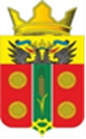 АДМИНИСТРАЦИЯ ИСТОМИНСКОГО СЕЛЬСКОГО ПОСЕЛЕНИЯАКСАЙСКОГО РАЙОНА РОСТОВСКОЙ ОБЛАСТИРАСПОРЯЖЕНИЕ27.09.2023                                            х. Островского                                            № 146О назначении аукциона в электронной формепо продаже земельного участка изземель сельскохозяйственного назначения В соответствии со статьями 39.11-39.12 Земельного кодекса Российской Федерации»1. Назначить проведение аукциона в электронной форме на 03.11.2023 на 09.00 часов (по московскому времени) по продаже земельного участка из земель сельскохозяйственного назначения:- земельный участок: категория земель – земли сельскохозяйственного назначения, вид разрешённого использования – ведение дачного хозяйства, площадь 14379 кв.м., кадастровый номер 61:02:0600017:4436, находящегося в собственности муниципального образования «Истоминское сельское поселение Аксайского района Ростовской области». Вид ограничения (обременения) 3847 кв.м.: ограничения прав на земельный участок, предусмотренные статьей 56 Земельного кодекса Российской Федерации; Срок действия: не установлен; реквизиты документа-основания: приказ "Об установлении местоположения береговых линий (границ водных объектов), границ водоохранных зон, прибрежных защитных полос и береговых полос 7..." от 11.10.2018 № ПР-190 выдан: Министерство природных ресурсов и экологии Ростовской области; водный кодекс Российской Федерации от 03.06.2006 № 74-ФЗ выдан: Президент Российской Федерации; государственный контракт от 08.08.2018 № Ф.2018.381082 выдан: Министерство природных ресурсов и экологии Ростовской области; том 1.2 Инженерно-геодезические и инженерно-гидрологические изыскания. от 25.09.2018 № б/н выдан: Общество с ограниченной ответственностью "Научно-производственная компания "Бюро Кадастра Таганрога"; карта (план) от 26.09.2018 № б/н выдан: Общество с ограниченной ответственностью "Научно-производственная компания "Бюро Кадастра Таганрога" Кадастровый инженер: Топчиенко Елена Анатольевна; Содержание ограничения (обременения): Ограничения в использовании согласно, ст. 65 "Водоохранные зоны и прибрежные защитные полосы", п. 15, 16 Водного кодекса РФ от 03.06.2006 г. №74-ФЗ. 15. В границах водоохранных зон запрещаются: 1) использование сточных вод в целях регулирования плодородия почв; 2) размещение кладбищ, скотомогильников, объектов размещения отходов производства и потребления, химических, взрывчатых, токсичных, отравляющих и ядовитых веществ, пунктов захоронения радиоактивных отходов; 3) осуществление авиационных мер по борьбе с вредными организмами; 4) движение и стоянка транспортных средств (кроме специальных транспортных средств), за исключением их движения по дорогам и стоянки на дорогах и в специально оборудованных местах, имеющих твердое покрытие; 5) размещение автозаправочных станций, складов горюче-смазочных материалов, станций технического обслуживания, используемых для технического осмотра и ремонта транспортных средств, осуществление мойки транспортных средств; 6) размещение специализированных хранилищ пестицидов и агрохимикатов, применение пестицидов и агрохимикатов; 7) сброс сточных, в том числе дренажных, вод; 8) разведка и добыча общераспространенных полезных ископаемых). 16. В границах водоохранных зон допускаются проектирование, строительство, реконструкция, ввод в эксплуатацию, эксплуатация хозяйственных и иных объектов при условии оборудования таких объектов сооружениями, обеспечивающими охрану водных объектов от загрязнения, засорения, заиления и истощения вод в соответствии с водным законодательством и законодательством в области охраны окружающей среды. Выбор типа сооружения, обеспечивающего охрану водного объекта от загрязнения, засорения, заиления и истощения вод, осуществляется с учетом необходимости соблюдения установленных в соответствии с законодательством в области охраны окружающей среды нормативов допустимых сбросов загрязняющих веществ, иных веществ и микроорганизмов. В целях настоящей статьи под сооружениями, обеспечивающими охрану водных объектов от загрязнения, засорения, заиления и истощения вод, понимаются: 1) централизованные системы водоотведения (канализации), централизованные ливневые системы водоотведения; 2) сооружения и системы для отведения (сброса) сточных вод в централизованные системы водоотведения (в том числе дождевых, талых, инфильтрационных, поливомоечных и дренажных вод), если они предназначены для приема таких вод; 3) локальные очистные сооружения для очистки сточных вод (в том числе дождевых, талых, инфильтрационных, поливомоечных и дренажных вод), обеспечивающие их очистку исходя из нормативов, установленных в соответствии с требованиями законодательства в области охраны окружающей среды и настоящего Кодекса; 4) сооружения для сбора отходов производства и потребления, а также сооружения и системы для отведения (сброса) сточных вод (в том числе дождевых, талых, инфильтрационных, поливомоечных и дренажных вод) в приемники, изготовленные из водонепроницаемых материалов. 16.1. В отношении территорий садоводческих, огороднических или дачных некоммерческих объединений граждан, размещенных в границах водоохранных зон и не оборудованных сооружениями для очистки сточных вод, до момента их оборудования такими сооружениями и (или) подключения к системам, указанным в пункте 1ч. 16 н. ст., допускается применение приемников, изготовленных из водонепроницаемых материалов, предотвращающих поступление загрязняющих веществ, иных веществ и микроорганизмов в окружающую среду.; Реестровый номер границы: 61:02-6.286; Вид объекта реестра границ: Зона с особыми условиями использования территории; Вид зоны по документу: Водоохранная зона озера Кривое, расположенная по адресу: Ростовская область, Аксайский район; Тип зоны: Водоохранная зона. - вид ограничения (обременения) 2162 кв.м.: ограничения прав на земельный участок, предусмотренные статьей 56 Земельного кодекса Российской Федерации; Срок действия: не установлен; реквизиты документа-основания: приказ "Об установлении местоположения береговых линий (границ водных объектов), границ водоохранных зон, прибрежных защитных полос и береговых полос 7..." от 11.10.2018 № ПР-190 выдан: Министерство природных ресурсов и экологии Ростовской области; водный кодекс Российской Федерации от 03.06.2006 № 74-ФЗ выдан: Президент Российской Федерации; государственный контракт от 08.08.2018 № Ф.2018.381082 выдан: Министерство природных ресурсов и экологии Ростовской области; том 1.2. Инженерно-геодезические и инженерно-гидрологические изыскания. от 25.09.2018 № б/н выдан: Общество с ограниченной ответственностью "Научно-производственная компания "Бюро Кадастра Таганрога"; карта (план) от 26.09.2018 № б/н выдан: Общество с ограниченной ответственностью "Научно-производственная компания "Бюро Кадастра Таганрога" Кадастровый инженер: Топчиенко Елена Анатольевна; Содержание ограничения (обременения): Ограничения в использовании согласно, ст. 65 "Водоохранные зоны и прибрежные защитные полосы", п. 15, 16 Водного кодекса РФ от 03.06.2006 г. №74-ФЗ. 15. В границах водоохранных зон запрещаются: 1) использование сточных вод в целях регулирования плодородия почв; 2) размещение кладбищ, скотомогильников, объектов размещения отходов производства и потребления, химических, взрывчатых, токсичных, отравляющих и ядовитых веществ, пунктов захоронения радиоактивных отходов; 3) осуществление авиационных мер по борьбе с вредными организмами; 4) движение и стоянка транспортных средств (кроме специальных транспортных средств), за исключением их движения по дорогам и стоянки на дорогах и в специально оборудованных местах, имеющих твердое покрытие; 5) размещение автозаправочных станций, складов горюче-смазочных материалов, станций технического обслуживания, используемых для технического осмотра и ремонта транспортных средств, осуществление мойки транспортных средств; 6) размещение специализированных хранилищ пестицидов и агрохимикатов, применение пестицидов и агрохимикатов; 7) сброс сточных, в том числе дренажных, вод; 8) разведка и добыча общераспространенных полезных ископаемых). 16. В границах водоохранных зон допускаются проектирование, строительство, реконструкция, ввод в эксплуатацию, эксплуатация хозяйственных и иных объектов при условии оборудования таких объектов сооружениями, обеспечивающими охрану водных объектов от загрязнения, засорения, заиления и истощения вод в соответствии с водным законодательством и законодательством в области охраны окружающей среды. Выбор типа сооружения, обеспечивающего охрану водного объекта от загрязнения, засорения, заиления и истощения вод, осуществляется с учетом необходимости соблюдения установленных в соответствии с законодательством в области охраны окружающей среды нормативов допустимых сбросов загрязняющих веществ, иных веществ и микроорганизмов. В целях настоящей статьи под сооружениями, обеспечивающими охрану водных объектов от загрязнения, засорения, заиления и истощения вод, понимаются: 1) централизованные системы водоотведения (канализации), централизованные ливневые системы водоотведения; 2) сооружения и системы для отведения (сброса) сточных вод в централизованные системы водоотведения (в том числе дождевых, талых, инфильтрационных, поливомоечных и дренажных вод), если они предназначены для приема таких вод; 3) локальные очистные сооружения для очистки сточных вод (в том числе дождевых, талых, инфильтрационных, поливомоечных и дренажных вод), обеспечивающие их очистку исходя из нормативов, установленных в соответствии с требованиями законодательства в области охраны окружающей среды и настоящего Кодекса; 4) сооружения для сбора отходов производства и потребления, а также сооружения и системы для отведения (сброса) сточных вод (в том числе дождевых, талых, инфильтрационных, поливомоечных и дренажных вод) в приемники, изготовленные из водонепроницаемых материалов. 16.1. В отношении территорий садоводческих, огороднических или дачных некоммерческих объединений граждан, размещенных в границах водоохранных зон и не оборудованных сооружениями для очистки сточных вод, до момента их оборудования такими сооружениями и (или) подключения к системам, указанным в пункте 1ч. 16 н. ст., допускается применение приемников, изготовленных из водонепроницаемых материалов, предотвращающих поступление загрязняющих веществ, иных веществ и микроорганизмов в окружающую среду.; Реестровый номер границы: 61:02-6.421; Вид объекта реестра границ: Зона с особыми условиями использования территории; Вид зоны по документу: Прибрежная защитная полоса озера Кривое, расположенная по адресу: Ростовская область, Аксайский район; Тип зоны: Прибрежная защитная полоса;- вид ограничения (обременения) весь земельный участок: ограничения прав на земельный участок, предусмотренные статьей 56 Земельного кодекса Российской Федерации; Срок действия: не установлен; реквизиты документа-основания: распоряжение об определении границ зон затопления и подтопления пойменных рек Ростовской области на основании предложения Министерства строительства, архитектуры и территориального развития Ростовской области от 10.07.2019 № 25 выдан: Федеральное агентство водных ресурсов (Росводресурсы) Донское бассейновое водное управление; Содержание ограничения (обременения): В границах зон затопления, подтопления запрещается размещение новых населенных пунктов и строительство объектов капитального строительства без проведения специальных защитных мероприятий по предотвращению негативного воздействия вод. Использование сточных вод в целях регулирования плодородия почв. Размещение кладбищ, скотомогильников, мест захоронения отходов производства и потребления, химических, взрывчатых, токсичных, отравляющих и ядовитых веществ, пунктов хранения и захоронения радиоактивных отходов. Осуществление авиационных мер по борьбе с вредными организмами; Реестровый номер границы: 61:00-6.1378; Вид объекта реестра границ: Зона с особыми условиями использования территории; Вид зоны по документу: Границы зон затопления. Участок 1.25, 7, 8 р. Дон (г. Ростов-на-Дону); р. Малый Койсуг (г.Батайск); р. Койсуг (г. Батайск); Тип зоны: Иная зона с особыми условиями использования территории; Номер: 1.25. - вид ограничения (обременения) весь земельный участок: ограничения прав на земельный участок, предусмотренные статьей 56 Земельного кодекса Российской Федерации; Срок действия: не установлен; реквизиты документа-основания: решение об установлении приаэродромной территории аэродрома экспериментальной авиации «Батайск» от 28.12.2018 № б\н выдан: Департамент авиационной промышленности Министерства промышленности и торговли Российской Федерации; Содержание ограничения (обременения): В соответствии с Решением об установлении приаэродромной территории аэродрома экспериментальной авиации "Батайск" от 28.12.2018 г. запрещается размещать объекты способствующие привлечению и массовому скоплению птиц; Реестровый номер границы: 61:00-6.1282; Вид объекта реестра границ: Зона с особыми условиями использования территории; Вид зоны по документу: Приаэродромная территория аэродрома экспериментальной авиации "Батайск" (Подзона № 6); Тип зоны: Охранная зона транспорта. - вид ограничения (обременения) весь земельный участок: ограничения прав на земельный участок, предусмотренные статьей 56 Земельного кодекса Российской Федерации; Срок действия: не установлен; реквизиты документа-основания: решение об установлении приаэродромной территории аэродрома экспериментальной авиации Ростов-на-Дону «Северный» от 18.12.2018 № б/н; Содержание ограничения (обременения): В соответствии с Решением об установлении приаэродромной территории аэродрома экспериментальной авиации "Ростов-на-Дону" Северный" от 18.12.2018г запрещается размещать объекты, способствующие привлечению и массовому скоплению птиц.; Реестровый номер границы: 61:00-6.1278; Вид объекта реестра границ: Зона с особыми условиями использования территории; Вид зоны по документу: Приаэродромная территория аэродрома экспериментальной авиации "Ростов-на-Дону " Северный" (Подзона №6); Тип зоны: Охранная зона транспорта;- вид ограничения (обременения) весь земельный участок: ограничения прав на земельный участок, предусмотренные статьей 56 Земельного кодекса Российской Федерации; Срок действия: не установлен; реквизиты документа-основания: решение об установлении приаэродромной территории аэродрома экспериментальной авиации «Батайск» от 28.12.2018 № б\н выдан: Департамент авиационной промышленности Министерства промышленности и торговли Российской Федерации; Содержание ограничения (обременения): В соответствии с Решением об установлении приаэродромной территории аэродрома экспериментальной авиации "Батайск" от 28.12.2018 г. запрещается размещать объекты,высота которых превышает ограничения, установленные уполномоченным Правительством Российской Федерации федеральным органом исполнительной власти при установлении соответствующей приаэродромной территории.; Реестровый номер границы: 61:00-6.1280; Вид объекта реестра границ: Зона с особыми условиями использования территории; Вид зоны по документу: Приаэродромная территория аэродрома экспериментальной авиации "Батайск" (Подзона №3); Тип зоны: Охранная зона транспорта.2. Начальная цена предмета аукциона составляет 8 584 000 рублей 00 копеек (восемь миллионов пятьсот восемьдесят четыре тысячи рублей ноль копеек) руб., НДС не облагается, определена на основании отчёта независимого оценщика, составленного в соответствии с законодательством Российской Федерации «Об оценочной деятельности в РФ».3. Шаг аукциона установить в размере – 257 520 (двести пятьдесят семь тысяч пятьсот двадцать) рублей 00 копеек, что составляет 3% от начальной цены лота.4. Задаток установить в размере – 858 400,00 руб. (восемьсот пятьдесят восемь тысяч четыреста рублей ноль копеек), что составляет 10% от начальной цены лота.5. Реквизиты для задатка: Получатель: УФК по Ростовской области (Администрация Истоминского сельского поселения л/сч 05583113710)Банк получателя:ОТДЕЛЕНИЕ РОСТОВА- НА -ДОНУ БАНКА РОССИИ//УФК по Ростовской области г. Ростов – на - ДонуБИК Банка получателя: 016015102Номер счета банка получателя: 40102810845370000050Номер счета получателя: 03232643606024205800ИНН	6102021459КПП	610201001ОКТМО	60 602 420КБК дохода	000 000 00000 000000 000Назначение платежа	В платежном документе в поле «Назначение платежа» указывается – задаток на участие в аукционе.6. Настоящее распоряжение подлежит опубликованию в периодическом печатном издании Истоминского сельского поселения «Вестник» и размещению на официальном сайте Администрации Истоминского сельского поселения в информационно-телекоммуникационной сети Интернет (https://истоминская-администрация.рф/).7. Информацию о проведении аукциона в электронной форме разместить на официальном сайте Российской Федерации в сети «Интернет» для размещения информации о проведении торгов, определенном Правительством Российской Федерации не менее чем за тридцать дней до дня окончания подачи заявок на участие в аукционе.8. Контроль за выполнением распоряжения оставляю за собой.И.о. главы Администрации                                       Истоминского сельского поселения                                                     И.С. АракелянРаспоряжение вносит сектор имущественных	      отношений и архитектуры                                                                                                                            